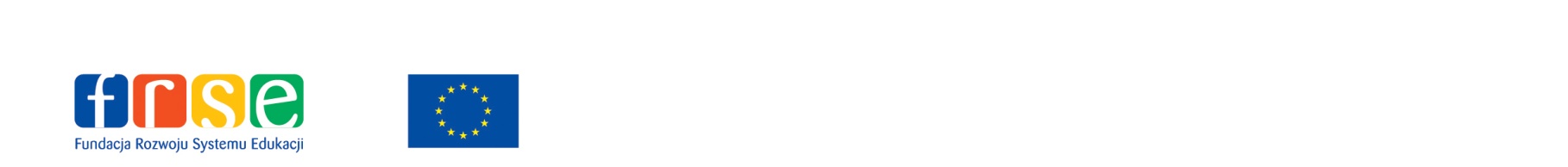 Istotne postanowienia umowy ZP-48/FRSE/2014 zawarta w ...................... r. w Warszawie, w wyniku przeprowadzonego postępowania o udzielenie zamówienia publicznego w trybie przetargu nieograniczonego                                                                      pomiędzy:Fundacją Rozwoju Systemu Edukacji z siedzibą w Warszawie 00-551 przy 
ul. Mokotowskiej 43, posiadającą NIP 526-10-00-645, REGON 010393032, zarejestrowaną 
w Sądzie Rejonowym dla m.st. Warszawy XII Wydział Gospodarczy Krajowego Rejestru Sądowego pod numerem 24777, reprezentowaną przez: - Tomasza Bratka – z-cę Dyrektora Generalnego FRSE zwaną dalej Zamawiającymoraz……………………………………………………….z siedzibą w …………………… przy ul. ……………………………….posiadającym NIP ……………………………… ,REGON…………….zarejestrowaną w ……………………………………………………….reprezentowanego przez:……………………..zwanym dalej Wykonawcąo następującej treści:§ 1 Przedmiot umowyPrzedmiotem umowy jest świadczenie usługi hotelarsko-gastronomicznej w tym wynajmu sal konferencyjnych w czasie „Krajowego seminarium kontaktowego programu eTwinning” dniach 5 - 7 października 2014 r. Usługa świadczona w oparciu o niniejszą umowę powinna odpowiadać co najmniej wymaganiom określonym przez Zamawiającego w Formularzu Oferty Wykonawcy z dnia: .............. stanowiącym załącznik nr 1 do umowy oraz Opisie Przedmiotu Zamówienia stanowiącym załącznik nr 2 do umowy.Wykonawca zobowiązuje się świadczyć usługi będące przedmiotem niniejszej umowy w hotelu…………. mieszczącym się w……………… przy ulicy…………………….Zamawiający zastrzega sobie prawo do niewykorzystania przedmiotu zamówienia w zakresie ilościowym w wysokości do 10% wartości każdej z usług, wynikających  z Formularza Oferty, a Wykonawca oświadcza, że nie będzie wnosił z tego tytułu żadnych roszczeń. Ilości zamówionych usług będą wynikać z zapotrzebowania Zamawiającego uzgodnionego z Wykonawcą zgodnie z § 3 ust 2.§  2 Wynagrodzenie i płatnościWartość umowy nie może przekroczyć kwoty brutto ........................... (słownie: .................................... ) złotych, zgodnie z formularzem oferty stanowiącym załącznik nr 2 do umowy.Wynagrodzenie będzie przysługiwało Wykonawcy za faktycznie zrealizowane zamówienia i będzie stanowiło sumę iloczynów cen jednostkowych brutto poszczególnych usług określonych w Formularzu Oferty Wykonawcy. Faktura powinna (w treści lub w załączniku) zawierać wyspecyfikowanie wielokrotności wykonanych pozycji zamówienia zgodnie z  Formularzem oferty, co umożliwi Zamawiającemu weryfikację poprawności naliczonego wynagrodzenia.Zapłata należności nastąpi w terminie 30 dni od przekazania faktury VAT do Zamawiającego.  Płatność zostanie dokonana przelewem bankowym na konto Wykonawcy określone w fakturze.  Zapłata następuje w dniu obciążenia rachunku bankowego Zamawiającego.   Faktura wystawiona niezgodnie z ust. 3 może spowodować naliczenie ponownego 30 - dniowego terminu płatności liczonego od dnia otrzymania prawidłowo wystawionego dokumentu.  § 3. Sposób realizacji umowy – obowiązki stronZamówienie usługi nastąpi według poniższych zasad: Pracownik Zamawiającego i Wykonawca potwierdzą  telefonicznie termin spotkania,Wykonawca przedstawi Pracownikowi Zamawiającego propozycje menu i uzyska jego akceptację,  Pracownik Zamawiającego potwierdzi mailowo termin oraz uzgodnione menu.  Wykonawca potwierdzi realizację zamówienia wysyłając maila do pracownika Zamawiającego.Zamawiający zobowiązuje się informować o faktycznym zapotrzebowaniu na pokoje na 7 dni przed planowanym terminem spotkania oraz informować o faktycznym zapotrzebowaniu związanym z  wyżywieniem do 3 dni przed rozpoczęciem spotkania.  Osobą uprawnioną ze strony Zamawiającego do kontaktu z Wykonawcą w sprawach związanych z wykonywaniem niniejszej umowy jest ………….  tel.: …………., mail: ………………….   Osobą uprawnioną ze strony Wykonawcy do kontaktu z Zamawiającym w sprawach związanych z wykonywaniem niniejszej umowy jest: ………………… tel.: …………….., mail: ………………………… § 4 Kary umowne Za niewykonanie bądź nienależyte wykonanie umowy będzie uznane stwierdzenie przez Zamawiającego braków/wad jakościowych lub ilościowych świadczonych usług, takich jak:niespełnianie przewidzianych w Opisie Przedmiotu Zamówienia wymogów określonych dla miejsca świadczenia usługi, niespełnianie przewidzianych w Opisie Przedmiotu Zamówienia wymogów dla usług polegających na zapewnieniu wyżywienia.W przypadku stwierdzenia przez Zamawiającego nienależytego wykonania usługi zostanie sporządzony Protokół, którego wzór stanowi załącznik nr 3 do umowy.W przypadku niewykonania lub nienależytego wykonania umowy Wykonawca zapłaci Zamawiającemu karę umowną w wysokości 10% wartości zamówienia.Wykonawca ma prawo do naliczenia odsetek ustawowych za każdy dzień zwłoki w przypadku przekroczenia przez Zamawiającego terminu płatności faktur.  § 5 Odstąpienie od umowyZamawiający zastrzega sobie prawo odstąpienia od umowy 
z przyczyn leżących po stronie Wykonawcy między innymi o których mowa w § 4 ust.1 Odstąpienie od umowy nie pozbawia Zamawiającego prawa do naliczenia kar umownych, o których mowa w § 4.W razie wystąpienia istotnej zmiany okoliczności powodującej, że wykonanie umowy nie leży w interesie publicznym, czego nie można było przewidzieć w chwili zawarcia umowy Zamawiający może odstąpić od umowy od momentu powzięcia wiadomości o ww. okolicznościach.                                    §6 Postanowienia końcoweZamawiający oświadcza, że nie ponosi odpowiedzialności co do roszczeń wynikających z tytułu kosztów wynikających z zamówień indywidualnych uczestników szkolenia, za które to wydatki płacą goście Zamawiającego indywidualnie przy wymeldowaniu z Hotelu gotówką lub kartą kredytową. Hotel ma prawo do uzyskania od gości gwarancji finansowej na poczet rachunków za usługi dodatkowe. Przez gwarancję rozumie się depozyt gotówkowy lub podanie rodzaju, numeru i daty ważności karty kredytowej. Gwarancja realizowana jest w dniu przyjazdu gości. Zamawiający nie ponosi odpowiedzialności za szkody powstałe z winy uczestników, a ich egzekucja leży po stronie Wykonawcy.Wszelkie zmiany i uzupełnienia niniejszej umowy mogą nastąpić wyłącznie w granicach ustawy Prawo zamówień publicznych za zgodą obu Stron i pod rygorem nieważności wymagają formy pisemnej.  Wszelkie spory wynikające z niniejszej umowy lub powstające w związku z nią strony zobowiązują się rozstrzygać w drodze mediacji, a w przypadku braku możliwości osiągnięcia porozumienia przekazać je do rozstrzygnięcia przez sąd powszechny właściwy dla siedziby Zamawiającego.  Umowę sporządzono w dwóch jednobrzmiących egzemplarzach, jednym dla Zamawiającego i jednym dla Wykonawcy.Załączniki:Formularz oferty;Opis przedmiotu zamówienia; Wzór protokołu z nienależycie wykonanej Usługi.WykonawcaZamawiający